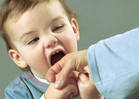 Обычно первые попытки ребенка кусаться вызывают у родителей умиление и восхищение. «У нас появились зубки! Ах, какие мы большие!» Почувствовав родительское одобрение, кроха начинает кусаться сильнее и активнее.    Некоторое время взрослые терпят, надеясь, что малыш перерастет этот период и поймет, что кусаться нельзя, но ничего не меняется и покусанные родители и родственники начинают бить тревогу.    По мнению психологов, желание укусить – это один из древнейших инстинктов, такой же, как сосание. Только сосательный рефлекс у человека наиболее развит, так как в период новорожденности это единственный способ, чтобы добыть себе пищу. Инстинкт кусания сидит гораздо глубже в подсознании. Вы, наверное, обращали внимание, как взрослые люди в минуты волнения покусывают губы или ногти, а задумываясь над чем-нибудь, кусают ручку или карандаш.   В общем, как видите, кусаются все. Только взрослые усвоили определенные нормы поведения в обществе и за рамки стараются не выходить.    Ребенок же только родился. Он еще понятия не имеет, что такое хорошо, а что такое плохо. И задача родителей – объяснить малышу элементарные правила поведения.   Кусаясь, малыш дает выход своим эмоциям, причем как положительным, так и отрицательным. Поэтому прежде чем ругаться на кусачего карапуза, необходимо понять, что же скрывается за его поступком. Так, в зависимости от возраста малыша и внешних обстоятельств, психологи выделяют ряд «уважительных» причин для подобного поведения.   Укус поневоле   Когда у ребенка появляются зубки, он первое время не может привыкнуть к ним. Раньше ничто не мешало сосать ему грудь. А теперь во рту появилось что-то непонятное. В общем, кроха пытается как-то исправить ситуацию и начинает покусывать мамину грудь. Причем сам переживает из-за происходящего и капризничает. Кстати, часто малыш кусает грудь из-за того, что у него не получается правильно ее взять.   Тактика поведения: Почувствовав укус, прижмите нос ребенка к груди. Рефлекторно он откроет рот шире, чтобы дышать, и перестанет кусаться. Постарайтесь, чтобы в дальнейшем малыш захватывал ртом не только сосок, но и часть ореолы. При правильном захвате даже при наличии всех зубов ребенок не сможет укусить вас. Ведь он сосет грудь, не дотрагиваясь до нее зубами. При неправильном же захвате соска ребенок даже без зубов может сильно повредить грудь.    Укус как благодарность   Новорожденный ребенок большую часть приятных эмоций получает у материнской груди. Часто после кормления карапуз начинает покусывать материнскую грудь. Таким образом он пытается сказать вам «спасибо» за вкусное молоко и рассказать маме, как ему хорошо.    Тактика поведения: Часто мамочки непроизвольно отталкивают ребенка после укуса или громко вскрикивают от боли. Постарайтесь этого не делать – кроха может испугаться такой реакции. Конечно, не нужно, стиснув зубы, терпеть боль. Если ребенок начал кусать грудь после кормления, значит он уже наелся и больше не хочет есть. Аккуратно отнимите кроху от груди, зажав ему носик (чтобы он открыл рот) или просунув свой палец между его десной и соском. Но не кладите маленького сразу в кроватку. Укусами он дает понять маме, что не хочет с ней расставаться. Так что, если после кормления вы не будете отрывать кроху от себя и уходить – он быстро перестанет кусаться. Он просто не будет переживать, что стоит ему отпустить грудь, как мама тут же исчезнет.    Укус от боли   Родители часто не обращают внимания на плач полугодовалого карапуза, полагая, что он ревет просто так. Но если ребенок капризничает и одновременно кусает свои ручки, ножки – это сигнал для родителей «Помогите, мне больно!». Обычно при боли малыш кусает именно себя, а не окружающих.    Тактика поведения: Прежде всего необходимо выяснить, что тревожит ребенка. Может, ему неудобно лежать или болит животик? Кстати, причиной укусов может быть боль от прорезывающихся зубов. В этот момент дети все пробуют на зуб, пытаясь унять боль. Таким образом, достаточно подобрать малышу хорошие игрушки – прорезыватели и специальные гели для десен.    Укус от страха   Годовалый ребенок еще многое не может объяснить словами. Если вы игнорируете детские капризы «по пустякам» и постоянно заставляете малыша «играть самостоятельно», он может ощущать неуверенность и страх перед огромным миром. В этом случае укусы могут стать для ребенка единственным способом победить свой страх.  Тактика поведения: Вам потребуется много терпения, такта и нежности, чтобы вернуть малышу чувство защищенности. Годовалому ребенку важно чувствовать, что родители всегда рядом и всегда придут к нему на помощь в случае необходимости. Не наказывайте кроху за то, что он чего-то боится, особенно мальчиков. Страх от этого не исчезнет. Но малыш станет бояться родительского наказания и будет переживать негативные эмоции самостоятельно. Это огромная нагрузка для детской психики. Кроме того, не заставляйте ребенка пересиливать свой страх, так вы его еще больше запугаете. Лучше садитесь рядышком как можно чаще и разговаривайте. Расскажите крохе, что вы его очень любите и никому не дадите в обиду. Спустя некоторое время страхи исчезнут сами собой, а вместе с ними и укусы.    Укус как признание в любви   Полуторагодовалый карапуз начинает целовать маму и вдруг со всей силы кусается. Как ни странно, но именно так ребенок пытается выразить свои самые светлые чувства: «Я очень люблю свою маму, а значит надо укусить ее посильней». Часто родители сами показывают ребенку «дурной пример»: покусывая годовалого малыша за пяточки и ручки. Но дети до двух лет еще не умеют кусать понарошку. Они не понимают, что могут сделать больно окружающим  и в ответ на любящие покусывания родителей,  кусаются всерьез.   Тактика поведения: Дать понять чаду, что укусы не самый лучший способ объяснения в любви, можно только на своем примере. Когда вы покусываете ребенка, он испытывает только положительные эмоции и хочет отплатить вам тем же. Постарайтесь сдерживать свои эмоции и заменить покусывания поцелуями или объятиями. А в ответ на укусы малыша объясните, что вам очень больно. Можно предложить ребенку укусить свою руку, чтобы он понял, как это больно. И обязательно покажите карапузу, что можно выражать свою любовь другим способом: словами, жестами, объятиями, поцелуями. Иначе ребенок может решить, что раз кусаться плохо, значит и любить кого-то тоже.   Укус как способ обратить внимание   Если ребенок кусает только одного из родителей, то, скорее всего, он делает это от дефицита общения с ним. Таким способом малыш пытается обратить его внимание на себя.    Тактика поведения: Совершенно не обязательно отказываться от личной жизни и целиком посвящать себя ребенку. Малышу важно не то, сколько времени вы проводите с ним, а то, как вы его проводите. Между детьми и родителями существует тесная эмоциональная связь. Ребенку важно чувствовать мамино (или папино) внимание и заботу. Выберите время, которое вы ежедневно будете проводить вместе с малышом, не отвлекаясь на домашние заботы или телефонные разговоры.    Агрессивные укусы   Если вы часто наказываете малыша и шлепаете, он может, кусая сверстников, вымещать на них скопившуюся агрессию. Ведь взрослому, в отличие от малыша, так не ответишь.   Тактика поведения: Здесь главное – не оставлять произошедшее без внимания. Предложите ребенку другой выход отрицательных эмоций: побить подушку, побоксировать  «грушу»,  порвать газету и т.д. Обязательно скажите, что он причиняет окружающим боль. Такие проявления агрессии – повод задуматься над своей воспитательной тактикой. Может, стоить быть чуточку помягче и понежнее. Иначе получается двойной стандарт: вам можно применять силу, а ребенку нельзя.   Если кто-то из детей укусил вашего малыша, не кидайтесь на «кусаку» или его родителей с обвинениями. Они и сами расстроены из-за случившегося и, поверьте, в большинстве случаев не знают, как себя вести. Просто постарайтесь некоторое время держаться подальше от этого малыша. Дети любят подражать друг другу. И невоспитанный, на ваш взгляд, мальчик Петя может оказаться кумиром для вашего крохи. Все, что делает этот Петя, ребенок может воспринимать как пример для подражания. Поэтому обязательно объясните своему сыну или дочери, что кусаться нельзя, что так делать плохо. А научившись анализировать поведение других детей, ребенок не будет слепо им подражать и повторять все плохое.    Если родители выберут правильную тактику поведения, то к двум годам, как правило, кроха перестанет кусаться. Но иногда и в три, и в четыре года ребенок продолжает кусаться. Это свидетельствует о слабости нервной системы и душевном неблагополучии малыша. Лучшее, что вы можете сделать в этом случае, – это обратиться к детскому психологу. Он поможет выявить истинную причину подобного поведения и устранить ее. Выяснив, что тревожит ребенка, что мешает ему расслабиться и перестать нервничать, специалист даст родителям совет, какой воспитательной тактики следует придерживаться.    Если вполне взрослый ребенок, играя в ролевые игры, начинает «кусаться», сжимать зубы — спокойствие. Постарайтесь, даже если очень больно, не реагировать на это бурно. В ответ на ваши возмущенные окрики он может начать кусаться еще сильнее. Ведь когда что-то активно запрещают, это сильно притягивает. Ребенок не понимает, что он делает плохо, ведь кусается не мальчик Саша, а злой саблезубый тигр.  Постарайтесь понять, что же это за игра, в которой обязательно надо кусаться. Ознакомившись с правилами, можно убедить маленького «тигра», что достаточно всего лишь грозно рычать: «Давай ты будешь добрым тигром!»